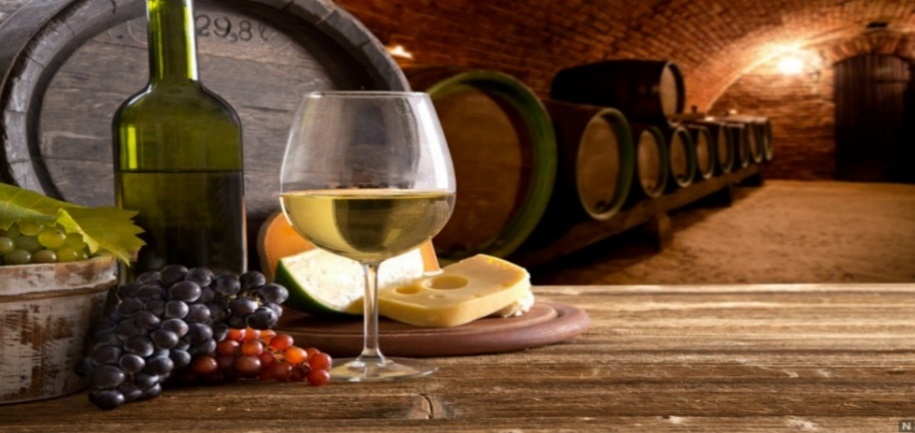 MARTINOVANJE v OBČINI DOBROVNIK MÁRTON-NAPI RENDEZVÉNYEK DOBRONAK KÖZSÉGBENSTREHOVCISOBOTA, 11.11.2023SZOMBAT, 2023.11.11.18.00 		MARTINOVANJE, KRST MOŠTA IN MARTINOVA VEČERJA S PLESOM V VAŠKO-GASILSKEM DOMU V STREHOVCIH.                        MÁRTON -NAPI RENDEZVÉNY, A MUST FELSZENTELÉSE ÉS MÁRTON-NAPI VACSORA A STREHOVCI FALU- ÉS TŰZOLTÓ OTTHONBAN. DOBROVNIK - DOBRONAKNEDELJA, 12.11.2023VASÁRNAP, 2023.11.12.14.00		MARTINOVANJE IN KRST MOŠTA V KULTURNEM DOMU V		DOBROVNIKU.MÁRTON-NAPI RENDEZVÉNY ÉS A MUST FELSZENTELÉSE A          DOBRONAKI MŰVELŐDÉSI HÁZBAN.NA PRIREDITVI BODO NASTOPILI: PEVSKI ZBOR DOŠ DOBROVNIK,FOLKLORNO DRUŠTVO PREKMURJE LENDAVA IN PEVCI DOBRONAKI NÓTÁZÓK.FELLÉPNEK: A DOBRONAKI KÁI ÉNEKKARA, A PREKMURJE   TÁNCCSOPORT ÉS A DOBRONAKI NÓTÁZÓK.Vabljeni!Szeretettel várjuk!Turistično društvo Dobrovnik      Društvo vinogradnikov Dobrovnik	Društvo vinogradnikovTurista Egylet Dobronak              Szőlő- és Bortermelők 		Strehovci               Egyesülete Dobronak                                                                                                  